ПРОТОКОЛ № _____Доп. Вр.                    в пользу                                           Серия 11-метровых                    в пользу                                            Подпись судьи : _____________________ /_________________________ /ПредупрежденияУдаленияПредставитель принимающей команды: ______________________ / _____________________ Представитель команды гостей: _____________________ / _________________________ Замечания по проведению игры ______________________________________________________________________________________________________________________________________________________________________________________________________________________________________________________________________________________________________________________________________________________________________________________________________________________________________________________________________________________________________________________________Травматические случаи (минута, команда, фамилия, имя, номер, характер повреждения, причины, предварительный диагноз, оказанная помощь): _________________________________________________________________________________________________________________________________________________________________________________________________________________________________________________________________________________________________________________________________________________________________________________________________________________________________________Подпись судьи:   _____________________ / _________________________Представитель команды: ______    __________________  подпись: ___________________    (Фамилия, И.О.)Представитель команды: _________    _____________ __ подпись: ______________________                                                             (Фамилия, И.О.)Лист травматических случаевТравматические случаи (минута, команда, фамилия, имя, номер, характер повреждения, причины, предварительный диагноз, оказанная помощь)_______________________________________________________________________________________________________________________________________________________________________________________________________________________________________________________________________________________________________________________________________________________________________________________________________________________________________________________________________________________________________________________________________________________________________________________________________________________________________________________________________________________________________________________________________________________________________________________________________________________________________________________________________________________________________________________________________________________________________________________________________________________________________________________________________________________________________________________________________________________________________________________________________________________________________________________________________________________________________________________________________________________________________________________________________________________________________________________________________________________________________________Подпись судьи : _________________________ /________________________/ 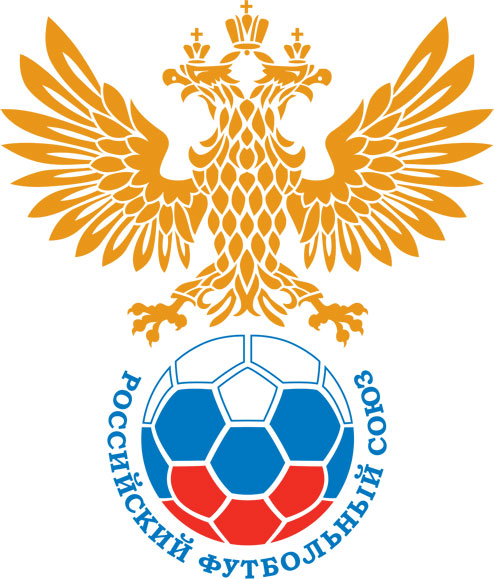 РОССИЙСКИЙ ФУТБОЛЬНЫЙ СОЮЗМАОО СФФ «Центр»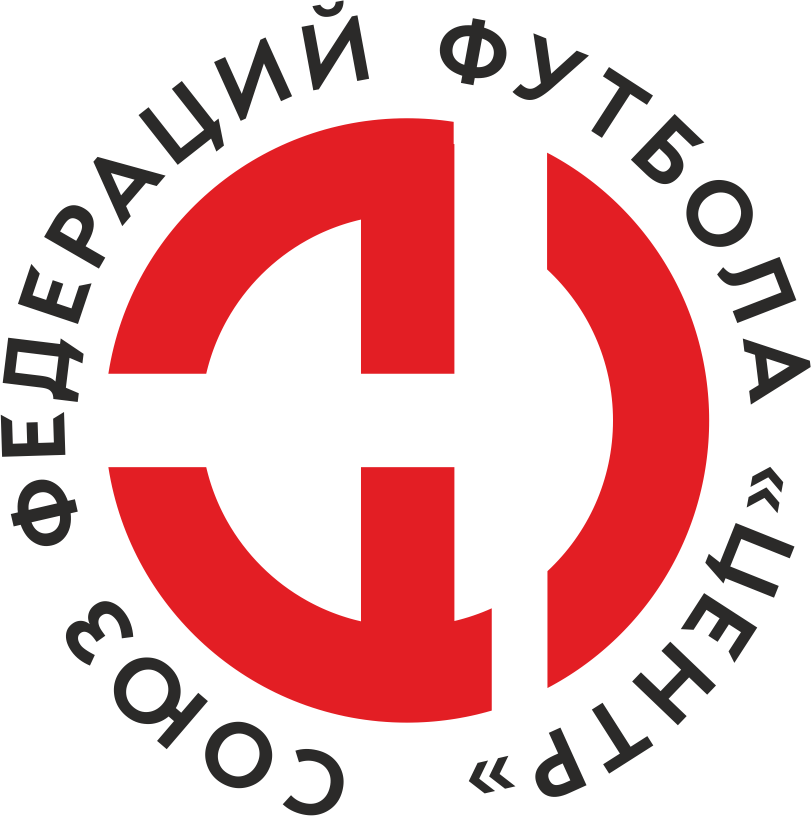    Первенство России по футболу среди команд III дивизиона, зона «Центр» _____ финала Кубка России по футболу среди команд III дивизиона, зона «Центр»Дата:1 июня 2019Торпедо (Волжский)Торпедо (Волжский)Торпедо (Волжский)Торпедо (Волжский)Металлург-М (Липецк)Металлург-М (Липецк)команда хозяевкоманда хозяевкоманда хозяевкоманда хозяевкоманда гостейкоманда гостейНачало:16:00Освещение:ЕстественноеЕстественноеКоличество зрителей:300Результат:8:1в пользуТорпедо (Волжский)1 тайм:3:0в пользув пользу Торпедо (Волжский)Судья:Таекин Павел  (Рязань)кат.1 помощник:Ульев Дмитрий (Тамбов)кат.2 помощник:Толмачев Олег (Тамбов)кат.Резервный судья:Резервный судья:Жолобов Виталийкат.Инспектор:Балибардин Николай Иванович (Михайловка)Балибардин Николай Иванович (Михайловка)Балибардин Николай Иванович (Михайловка)Балибардин Николай Иванович (Михайловка)Делегат:НетНетНетНетСчетИмя, фамилияКомандаМинута, на которой забит мячМинута, на которой забит мячМинута, на которой забит мячСчетИмя, фамилияКомандаС игрыС 11 метровАвтогол1:0Дмитрий ГубочкинТорпедо (Волжский)162:0Дмитрий ГубочкинТорпедо (Волжский)373:0Дмитрий ГубочкинТорпедо (Волжский)393:1Андрей РазомазовМеталлург-М (Липецк)524:1Сейран МалхасянТорпедо (Волжский)615:1Дмитрий ГубочкинТорпедо (Волжский)656:1Сергей СечинТорпедо (Волжский)767:1Вячеслав БуркоТорпедо (Волжский)808:1Андрей ЕлфимовТорпедо (Волжский)90+Мин                 Имя, фамилия                          КомандаОснованиеРОССИЙСКИЙ ФУТБОЛЬНЫЙ СОЮЗМАОО СФФ «Центр»РОССИЙСКИЙ ФУТБОЛЬНЫЙ СОЮЗМАОО СФФ «Центр»РОССИЙСКИЙ ФУТБОЛЬНЫЙ СОЮЗМАОО СФФ «Центр»РОССИЙСКИЙ ФУТБОЛЬНЫЙ СОЮЗМАОО СФФ «Центр»РОССИЙСКИЙ ФУТБОЛЬНЫЙ СОЮЗМАОО СФФ «Центр»РОССИЙСКИЙ ФУТБОЛЬНЫЙ СОЮЗМАОО СФФ «Центр»Приложение к протоколу №Приложение к протоколу №Приложение к протоколу №Приложение к протоколу №Дата:1 июня 20191 июня 20191 июня 20191 июня 20191 июня 2019Команда:Команда:Торпедо (Волжский)Торпедо (Волжский)Торпедо (Волжский)Торпедо (Волжский)Торпедо (Волжский)Торпедо (Волжский)Игроки основного составаИгроки основного составаЦвет футболок: Белый       Цвет гетр: БелыйЦвет футболок: Белый       Цвет гетр: БелыйЦвет футболок: Белый       Цвет гетр: БелыйЦвет футболок: Белый       Цвет гетр: БелыйНЛ – нелюбительНЛОВ – нелюбитель,ограничение возраста НЛ – нелюбительНЛОВ – нелюбитель,ограничение возраста Номер игрокаЗаполняется печатными буквамиЗаполняется печатными буквамиЗаполняется печатными буквамиНЛ – нелюбительНЛОВ – нелюбитель,ограничение возраста НЛ – нелюбительНЛОВ – нелюбитель,ограничение возраста Номер игрокаИмя, фамилияИмя, фамилияИмя, фамилия1?-? ?-? ?-? 20Алексей Смирнов Алексей Смирнов Алексей Смирнов 17Сергей Товкач Сергей Товкач Сергей Товкач 8Арсен Григорян Арсен Григорян Арсен Григорян 12Евгений Забиров Евгений Забиров Евгений Забиров 23Сергей Сечин (к)Сергей Сечин (к)Сергей Сечин (к)10Сейран Малхасян Сейран Малхасян Сейран Малхасян 5Александр Блинов Александр Блинов Александр Блинов 11Заурбек Елоев Заурбек Елоев Заурбек Елоев 7Далер Даурский Далер Даурский Далер Даурский 9Дмитрий Губочкин Дмитрий Губочкин Дмитрий Губочкин Запасные игроки Запасные игроки Запасные игроки Запасные игроки Запасные игроки Запасные игроки 99Артем ПальчиковАртем ПальчиковАртем Пальчиков21Егор ГражданкинЕгор ГражданкинЕгор Гражданкин16Артем АртамоновАртем АртамоновАртем Артамонов19Андрей ЕлфимовАндрей ЕлфимовАндрей Елфимов4Матвей ГерасинМатвей ГерасинМатвей Герасин26Данила КозюбраДанила КозюбраДанила Козюбра3Вячеслав БуркоВячеслав БуркоВячеслав Бурко22Алексей ЖдановАлексей ЖдановАлексей ЖдановТренерский состав и персонал Тренерский состав и персонал Фамилия, имя, отчествоФамилия, имя, отчествоДолжностьДолжностьТренерский состав и персонал Тренерский состав и персонал 1Тренерский состав и персонал Тренерский состав и персонал 234567ЗаменаЗаменаВместоВместоВместоВышелВышелВышелВышелМинМинСудья: _________________________Судья: _________________________Судья: _________________________11Александр БлиновАлександр БлиновАлександр БлиновМатвей ГерасинМатвей ГерасинМатвей ГерасинМатвей Герасин535322Далер ДаурскийДалер ДаурскийДалер ДаурскийЕгор ГражданкинЕгор ГражданкинЕгор ГражданкинЕгор Гражданкин6767Подпись Судьи: _________________Подпись Судьи: _________________Подпись Судьи: _________________33Евгений ЗабировЕвгений ЗабировЕвгений ЗабировВячеслав БуркоВячеслав БуркоВячеслав БуркоВячеслав Бурко7171Подпись Судьи: _________________Подпись Судьи: _________________Подпись Судьи: _________________44Дмитрий ГубочкинДмитрий ГубочкинДмитрий ГубочкинАртем АртамоновАртем АртамоновАртем АртамоновАртем Артамонов808055Матвей ГерасинМатвей ГерасинМатвей ГерасинАндрей ЕлфимовАндрей ЕлфимовАндрей ЕлфимовАндрей Елфимов808066Арсен ГригорянАрсен ГригорянАрсен ГригорянДанила КозюбраДанила КозюбраДанила КозюбраДанила Козюбра878777        РОССИЙСКИЙ ФУТБОЛЬНЫЙ СОЮЗМАОО СФФ «Центр»        РОССИЙСКИЙ ФУТБОЛЬНЫЙ СОЮЗМАОО СФФ «Центр»        РОССИЙСКИЙ ФУТБОЛЬНЫЙ СОЮЗМАОО СФФ «Центр»        РОССИЙСКИЙ ФУТБОЛЬНЫЙ СОЮЗМАОО СФФ «Центр»        РОССИЙСКИЙ ФУТБОЛЬНЫЙ СОЮЗМАОО СФФ «Центр»        РОССИЙСКИЙ ФУТБОЛЬНЫЙ СОЮЗМАОО СФФ «Центр»        РОССИЙСКИЙ ФУТБОЛЬНЫЙ СОЮЗМАОО СФФ «Центр»        РОССИЙСКИЙ ФУТБОЛЬНЫЙ СОЮЗМАОО СФФ «Центр»        РОССИЙСКИЙ ФУТБОЛЬНЫЙ СОЮЗМАОО СФФ «Центр»Приложение к протоколу №Приложение к протоколу №Приложение к протоколу №Приложение к протоколу №Приложение к протоколу №Приложение к протоколу №Дата:Дата:1 июня 20191 июня 20191 июня 20191 июня 20191 июня 20191 июня 2019Команда:Команда:Команда:Металлург-М (Липецк)Металлург-М (Липецк)Металлург-М (Липецк)Металлург-М (Липецк)Металлург-М (Липецк)Металлург-М (Липецк)Металлург-М (Липецк)Металлург-М (Липецк)Металлург-М (Липецк)Игроки основного составаИгроки основного составаЦвет футболок: Красно-чёрный    Цвет гетр:  Чёрный Цвет футболок: Красно-чёрный    Цвет гетр:  Чёрный Цвет футболок: Красно-чёрный    Цвет гетр:  Чёрный Цвет футболок: Красно-чёрный    Цвет гетр:  Чёрный НЛ – нелюбительНЛОВ – нелюбитель,ограничение возрастаНЛ – нелюбительНЛОВ – нелюбитель,ограничение возрастаНомер игрокаЗаполняется печатными буквамиЗаполняется печатными буквамиЗаполняется печатными буквамиНЛ – нелюбительНЛОВ – нелюбитель,ограничение возрастаНЛ – нелюбительНЛОВ – нелюбитель,ограничение возрастаНомер игрокаИмя, фамилияИмя, фамилияИмя, фамилия1Никита Зеленов Никита Зеленов Никита Зеленов 47Максим Скопинцев Максим Скопинцев Максим Скопинцев 2Яков Немов Яков Немов Яков Немов 5Михаил Кукин Михаил Кукин Михаил Кукин 20Илья Елисеев Илья Елисеев Илья Елисеев 6Матвей Ушаков Матвей Ушаков Матвей Ушаков 11Николай Смирных Николай Смирных Николай Смирных 48Илья Потрусаев Илья Потрусаев Илья Потрусаев 10Илья Глебов Илья Глебов Илья Глебов 9Владислав Колченко (к)Владислав Колченко (к)Владислав Колченко (к)17Андрей Разомазов Андрей Разомазов Андрей Разомазов Запасные игроки Запасные игроки Запасные игроки Запасные игроки Запасные игроки Запасные игроки 12Николай РыбинНиколай РыбинНиколай Рыбин7Артем ТарлыковАртем ТарлыковАртем Тарлыков99Захар ИванниковЗахар ИванниковЗахар Иванников77Владислав ЧернышовВладислав ЧернышовВладислав Чернышов3Дмитрий БолдыревДмитрий БолдыревДмитрий Болдырев18Даниил ДенежкинДаниил ДенежкинДаниил Денежкин25Роман СушковРоман СушковРоман СушковТренерский состав и персонал Тренерский состав и персонал Фамилия, имя, отчествоФамилия, имя, отчествоДолжностьДолжностьТренерский состав и персонал Тренерский состав и персонал 1Тренерский состав и персонал Тренерский состав и персонал 234567Замена Замена ВместоВместоВышелМинСудья : ______________________Судья : ______________________11Николай СмирныхНиколай СмирныхСергей Чернышов7022Матвей УшаковМатвей УшаковАртем Тарлыков85Подпись Судьи : ______________Подпись Судьи : ______________Подпись Судьи : ______________33Подпись Судьи : ______________Подпись Судьи : ______________Подпись Судьи : ______________44556677        РОССИЙСКИЙ ФУТБОЛЬНЫЙ СОЮЗМАОО СФФ «Центр»        РОССИЙСКИЙ ФУТБОЛЬНЫЙ СОЮЗМАОО СФФ «Центр»        РОССИЙСКИЙ ФУТБОЛЬНЫЙ СОЮЗМАОО СФФ «Центр»        РОССИЙСКИЙ ФУТБОЛЬНЫЙ СОЮЗМАОО СФФ «Центр»   Первенство России по футболу среди футбольных команд III дивизиона, зона «Центр» _____ финала Кубка России по футболу среди футбольных команд III дивизиона, зона «Центр»       Приложение к протоколу №Дата:1 июня 2019Торпедо (Волжский)Металлург-М (Липецк)команда хозяевкоманда гостей